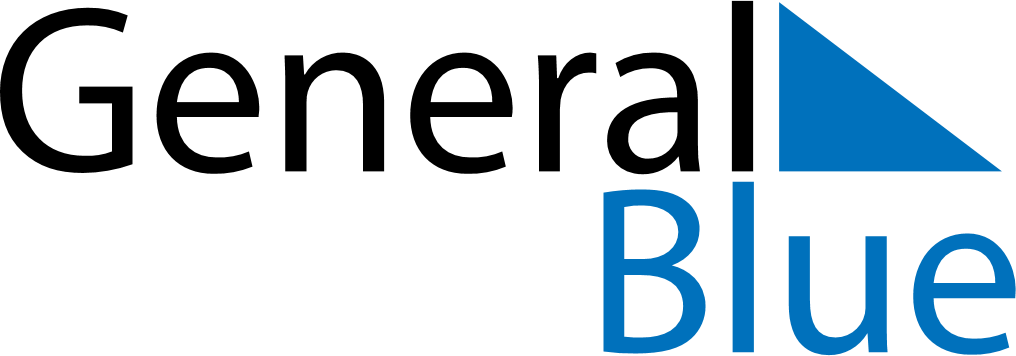 2023 – Q2Poland  2023 – Q2Poland  2023 – Q2Poland  2023 – Q2Poland  2023 – Q2Poland  AprilAprilAprilAprilAprilAprilAprilMondayTuesdayWednesdayThursdayFridaySaturdaySunday123456789101112131415161718192021222324252627282930MayMayMayMayMayMayMayMondayTuesdayWednesdayThursdayFridaySaturdaySunday12345678910111213141516171819202122232425262728293031JuneJuneJuneJuneJuneJuneJuneMondayTuesdayWednesdayThursdayFridaySaturdaySunday123456789101112131415161718192021222324252627282930Apr 9: Easter SundayApr 10: Easter MondayMay 1: Labour DayMay 3: Constitution DayMay 26: Mother’s DayMay 28: PentecostJun 8: Corpus Christi